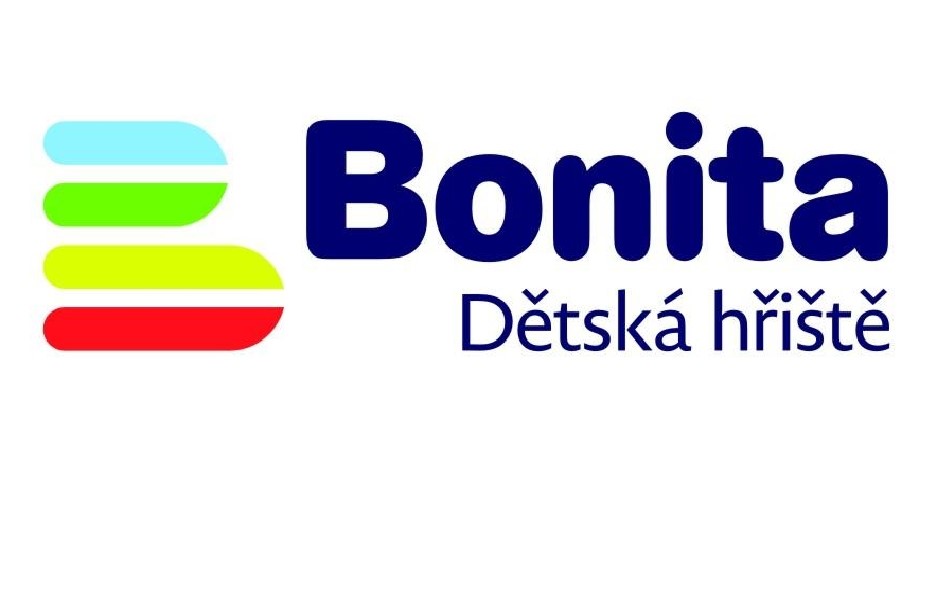 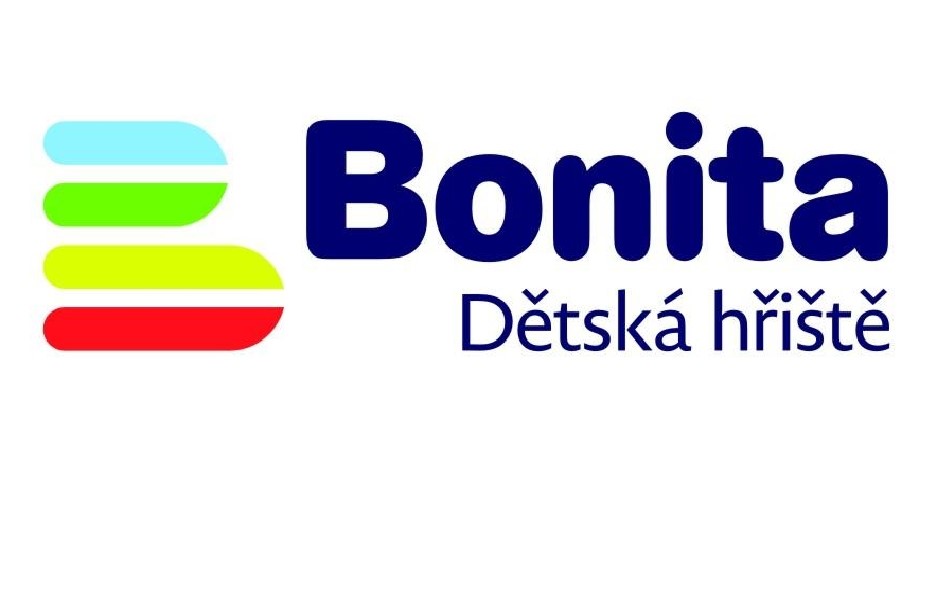 PříjemceCelkem k úhradě	  137 011,33	CZKDOPRAVA  ZDARMAOdběratel prohlašuje, že není plátcem DPH.Předpokládaný termín realizace: 8-10 týdnů od potvrzení objednávky ze strany zákazníka – razítko a podpis na naše Potvrzení přijetí objednávky (v případě nepříznivých klimatických podmínek bude dodávka dílčí části díla posunuta na nejbližší možný termín realizace ze strany Zhotovitele, a to z důvodu zachování technologických postupů, které mají významný vliv na poskytnutí záruky na dílo. O toto prodloužení termínu se prodlouží i celková délka výstavby).V ceně montáže herního prvku je obsaženo:montáž prvku na místě realizacevýkopové práce pro kotvení prvkuosazení, ukotvení prvku do připravených základůbetonáž základů prvkuTento doklad byl vytištěn informačním systémem QI 93.21, www.dcconcept.comV ceně montáže není obsaženo: - případné terénní úpravy - odvoz a uložení vykopané zeminyObjednatel potvrzuje, že před montáží prvku vyčistí pozemek od ostrých předmětů, že místo realizace je rovinaté, případná svažitost nepřesahuje 3%. Jinak zarovná budoucí plochu dětského hřiště k  vytvoření dopadové plochy pro jednotlivé prvky ve smyslu ČSN EN 1177.Objednatel prohlašuje, že na místě realizace předmětu díla nevedou žádné inženýrské sítě. V případě, že tomu tak není, Objednatel zašle Zhotoviteli výkres inženýrských sítí a umístění herních prvků bude přizpůsobeno tak, aby se zamezilo kontaktu s nimi. V případě, že tuto informaci Objednatel Zhotoviteli neposkytne před zahájením výkopových prací, je Objednatel plně odpovědný za veškeré škody na majetku a zdraví způsobené vlivem neinformovanosti o výskytu inženýrských sítí v místě realizace.Zhotovitel není oprávněn účtovat vícepráce nad rámec stanovené ceny, nedohodnou-li se smluvní strany jinak.V nabídce Zhotovitele je kalkulováno s běžným podložím v místě realizace, tj. s běžnou zeminou.V případě, že bude při zahájení realizace zjištěno, že je místo realizace tvořeno navážkou různého druhu materiálu (beton, stavební suť, apod.), skalnatým podložím, betonovým podkladem či asfaltem atd., má Zhotovitel nárok na úhradu víceprací spojených se ztíženými podmínkami při realizaci instalace herních prvků.  Sazba za provedené vícepráce je sjednána dohodou smluvních stran na částku 490,- Kč/hod/osoba, dále je Objednatel povinen uhradit veškeré náklady spojené s realizací víceprací.U Herních sestav Universal je cena stanovena se střechou ve tvaru „A“, střecha ve tvaru jehlanu je za příplatek.Revize herních prvků není součástí cenové nabídky. Cenovou kalkulaci si vyžádejte u zákaznického oddělení prostřednictvím emailu info@hriste-bonita.cz.Razítko a podpis dodavateleTento doklad byl vytištěn informačním systémem QI 93.21, www.dcconcept.comRazítko a podpis odběrateleDIČ : CZ2773879563438933VyřizujeKontaktní osobaPaclík Martin, paclik@hriste-bonita.cz, 775564001O. Homoláčová, o.homolacova@seznam.cz, 567570057Číslo objednávky odběrateleObjednalKód akceZpůsob dopravyZpůsob úhradyDodací podmínkyPředmětPřevodem	Plnění	Tuzemské	Ceny jsou uváděny	Požadované datum dodání	01.06.2018	Individuální sleva(-), přirážka(+) v %	Potvrzené datum dodání	23.05.2018	Objemová sleva(-), přirážka(+) v %	Datum zaevidování	22.02.2018 13:15:52 Sleva(-), přirážka(+) v %	Zaevidoval	Queteuil Veronika	Plnění	Tuzemské	Ceny jsou uváděny	Požadované datum dodání	01.06.2018	Individuální sleva(-), přirážka(+) v %	Potvrzené datum dodání	23.05.2018	Objemová sleva(-), přirážka(+) v %	Datum zaevidování	22.02.2018 13:15:52 Sleva(-), přirážka(+) v %	Zaevidoval	Queteuil Veronika	Plnění	Tuzemské	Ceny jsou uváděny	Požadované datum dodání	01.06.2018	Individuální sleva(-), přirážka(+) v %	Potvrzené datum dodání	23.05.2018	Objemová sleva(-), přirážka(+) v %	Datum zaevidování	22.02.2018 13:15:52 Sleva(-), přirážka(+) v %	Zaevidoval	Queteuil Veronika	Plnění	Tuzemské	Ceny jsou uváděny	Požadované datum dodání	01.06.2018	Individuální sleva(-), přirážka(+) v %	Potvrzené datum dodání	23.05.2018	Objemová sleva(-), přirážka(+) v %	Datum zaevidování	22.02.2018 13:15:52 Sleva(-), přirážka(+) v %	Zaevidoval	Queteuil Veronika	Plnění	Tuzemské	Ceny jsou uváděny	Požadované datum dodání	01.06.2018	Individuální sleva(-), přirážka(+) v %	Potvrzené datum dodání	23.05.2018	Objemová sleva(-), přirážka(+) v %	Datum zaevidování	22.02.2018 13:15:52 Sleva(-), přirážka(+) v %	Zaevidoval	Queteuil VeronikaBez daně0,00Kód zbožíNázev zbožíObjednáno MJCena za jednotku	Sleva [%]	SlevaCena celkem Sazba DPHDPHCelkem4U-230KW-10Universal-dvojvěžová. čtyřboká (v.p. do 1m. celokovová. hnědá)   1,00 ks  114 990,00	-25,00	-28 747,50  86 242,50 21,0018 110,93  104 353,434U-230K-10_Montáž   1,00 ks  26 990,00	0,00	0,00  26 990,00 21,005 667,90  32 657,90-28 747,50Cena celkem bez DPHCelkem DPHCena celkem bez DPHCelkem DPH  113 232,50   23 778,83  113 232,50   23 778,83CZKCZK